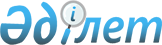 Об утверждении государственного образовательного заказа на дошкольное воспитание и обучение, размера родительской платы по Алгинскому району
					
			Утративший силу
			
			
		
					Постановление акимата Алгинского района Актюбинской области от 6 марта 2019 года № 100. Зарегистрировано Департаментом юстиции Актюбинской области 12 марта 2019 года № 5990. Утратило силу постановлением акимата Алгинского района Актюбинской области от 10 апреля 2020 года № 127
      Сноска. Утратило силу постановлением акимата Алгинского района Актюбинской области от 10.04.2020 № 127 (вводится в действие со дня его первого официального опубликования).
      В соответствии со статьей 31 Закона Республики Казахстан от 23 января 2001 года "О местном государственном управлении и самоуправлении в Республике Казахстан", подпунктом 8-1) пункта 4 статьи 6 и пунктом 6 статьи 62 Закона Республики Казахстан от 27 июля 2007 года "Об образовании", акимат Алгинского района ПОСТАНОВЛЯЕТ:
      1. Утвердить государственный образовательный заказ на дошкольное воспитание и обучение, размера родительской платы по Алгинскому району согласно приложению к настоящему постановлению.
      2. Государственному учреждению "Алгинский районный отдел образования" в установленном законодательством порядке обеспечить:
      1) государственную регистрацию настоящего постановления в Департаменте юстиции Актюбинской области;
      2) направление настоящего постановления на официальное опубликование в эталонном контрольном банке нормативных правовых актов Республики Казахстан;
      3) размещение настоящего постановления на интернет- ресурсе акимата Алгинского района.
      3. Контроль за исполнением настоящего постановления возложить на заместителя акима района А. Конжар.
      4. Настоящее постановление вводится в действие со дня его первого официального опубликования и распространяется на правоотношения, возникшие с 1 января 2019 года Государственный образовательный заказ на дошкольное воспитание и обучение, размера родительской платы по Алгинскому району
					© 2012. РГП на ПХВ «Институт законодательства и правовой информации Республики Казахстан» Министерства юстиции Республики Казахстан
				
      Аким района 

Н. Алдияров
Утверждено постановлением акимата Алгинского района от 6 марта 2019 года № 100
№
Наименование организаци дошкольного воспитания и обучения
Количество воспитанников организаций дошкольного воспитания и обучения
Средняя стоимость расходов на одного воспитанника в месяц (тенге)
Размер родительской платы в организациях дошкольного воспитания и обучения в день (тенге)
№
Наименование организаци дошкольного воспитания и обучения
Детский сад
Детский сад
Детский сад
расположенных в городской местности
расположенных в городской местности
расположенных в городской местности
расположенных в городской местности
расположенных в городской местности
1
Государственное казенное коммунальное предприятие "Алгинский детский ясли - сад №1 "Еркетай" государственного учреждения "Алгинский районный отдел образования"
320
18871
450
2
Государственное коммунальное казенное предприятие "Детский ясли - сад №2 "Айгөлек" государственного учреждения "Аппарат акима города Алга Алгинского района Актюбинской области"
120
21667
450
3
Государственное коммунальное казенное предприятие "Алгинский детский сад №3 "Гулдер" государственного учреждения "Аппарат акима города Алга Алгинского района Актюбинской области"
60
34027
450
4
Государственное коммунальное казенное предприятие "Детский ясли - сад №4 "Балбобек" государственного учреждения "Аппарат акима города Алга Алгинского района Актюбинской области"
280
19778
450
5
Товарищества с ограниченной ответственностью "КасиетАБИ" 
180
19354
450
6
Товарищества с ограниченной ответственностью "НурБалаБи"
161
19354
450
расположенных в сельской местности
расположенных в сельской местности
расположенных в сельской местности
расположенных в сельской местности
расположенных в сельской местности
7
Государственное коммунальное казенное предприятие "Тамдинский ясли-детский сад "Жулдыз-ай" государственного учреждения "Аппарат акима Тамдинского сельского округа Алгинского района Актюбинской области"
50
20528
400
8
Государственное коммунальное казенное предприятие "Бестамакский детский сад "Болашак" государственного учреждения "Аппарат акима Бестамакского сельского округа Алгинского района Актюбинской области"
180
17866
400
9
Государственное коммунальное казенное предприятие "Маржанбулакский детский сад "Балапан" государственного учреждения "Аппарат акима Маржанбулакского сельского округа Алгинского района Актюбинской области"
85
17204
400
10
Государственное коммунальное казенное предприятие "Токмансайский детский сад "Айналайын" государственного учреждения "Алгинский районный отдел образования"
50
23583
400
11
Товарищества с ограниченной ответственностью "Еркебулан-Т"
60
19354
400
12
Товарищества с ограниченной ответственностью "Тәтті - бала"
20
19354
400